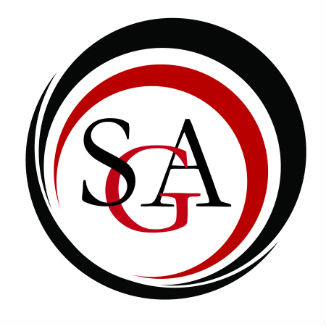 Call to order: 6:01 pmApproval of MinutesSo move: AlyssaSecond: KylePassesOfficer ReportsPresident: Tyler WaltersCurrently working on a lot of projects currently: awards banquet, bulletin boards,  admissions projectStill working on the rodeoVice President: Caroline HutchisonOur headlining artist is Lil Dicky for Spring Fling.Still looking for opening artists, if you have any suggestions please see me after the meeting or send me an email.Spring Fling committee will be meeting after the meeting so please stay after. Treasurer: Seung-Ho LeeSGA Balance: $72,822.30COF Balance: $351,941.08COF Report: NRParliamentarian: Duncan Espenshade We will be appointing nominees for executive board this meeting. PR Director: Kyle CannonIf you need any PR for your organizations, see me.The newsletter will be going out a week late.Secretary: Libby AndersonIf you have a considerable longer report for the meeting, lease email me the report. It makes the minutes much easier for me.Email me your favorite Netflix show when you read the minutes.Director of Technology: Alyssa OstenLet me know if you catch any issues on the website. Committee ReportsUniversity Committee ReportsAcademic Affairs Committee: FYS –i. New Course Request: FYS 1100—The News about the NewsApprovedBIO – move to approve as a block- motion passesProgram Change Proposal: Biology—Fisheries Program changeChange, Course #, Course Name, Credits, DepartmentDeletion of Requirement, CHM 3311, Quantitative Analysis, 4, ChemistryDeletion of Requirement, CHM 3332, Instrumental Analysis, 4, ChemistryDeletion of Requirement, BI 3371, Microbiology, 4, BiologyDeletion of Requirement, BI-3315, Fish Pathology, 3, BiologyAddition of Requirement, BI-3390, Biostatistics & Experimental Design, 3, BiologyAddition of Requirement, BI-2525, Aquatic Techniques, 3, BiologyAddition of Requirement, BI-3535, Conservation Genetics, 3, BiologyNew Course Request: BI3535 -- Introduction to Conservation GeneticsCourse Change Request: BI1111 – AquacultureOld course title- Fish Culture 1Course Change Request: BI1112 – Applied AquacultureOld course title- Fish Culture IICourse Change Request: BI3392 – Human Dimensions in Fisheries ManagementAdded a recitation to be able to do more case studies throughout the semesterUniversity Senate: Meeting this ThursdayStudent Affairs and Administration committee SAAC: NRAcademic Planning: NRCCSI: We went over financials at the last meeting.Administration: NRAdministration and Elections Committee: Meet on ThursdayTech committee: NRRecruitment: NRHouse of RepresentativesACDA: Rob Fisher coming this Thursday.We have a concert on April 7th and 8th.BSU: This week we are doing our vision board.Community Service Club: We are doing elections for a new e-board.When spring comes, we will begin on our garden.Computer Science Club:Talked to E-sports club about collaboration.Geoscience Club:Trash on Your Back Event coming up the 9th-13th.Earth Day is the 21st.We are participating with the athletes for the water bottle challenge.History: Working on nominations for our E-board. HSSGA: NRHydroponics: We transferred our lettuce a couple of weeks ago.When it warms up, we will begin our green house. IFC: NRInternational Student Organization:Our next meeting is Thursday in Oak. We are planning a big festival in April. Men for Progress:  Next week, we will be hosting The Battle of the Sexes, April 7th, 9-10 PM, at the hut. Panhel: DZ and AKL are doing a color run on April 7th. It is $7 to attend. AST is selling Love For Lexi Tshirts all week in Lower. Psychology Club:The 24th we did Habitat For Humanity in New York. We are planning a Scavenger Hunt on April the 7th. There are lots of prizes. Social Work Club: We had 10 people at the food pantry.Working with SVA for the Big Event.SVA:We met today, we did nominations for next year’s E-board.We ordered a camera and the wrist bands for Red Friday.Old BusinessNew BusinessMotion to begin the SGA nominations for E-board.Second: LeeNominations:President: Tyler WaltersVice President:Caroline HutchinsonMichael CountermanTreasurer:Seungho LeeParliamentarian:Anthony MastroianniSecretary: Elizabeth AndersonIT DirectorAlyssa OstenPR DirectorKyle CannonPassesMotion to approve $3,935.98 for food for Relay for Life.Second: TylerPassesMotion to request $61,925 for Lil Dicky at Spring Fling.Second: AlyssaPassesRequest for sponsorship for a stair stepper in KFC.Second: LibbyPassesSenator CommentsGood luck to everyone running. Voting is April Faculty Representative (Dr. Ranney)It is okay to be opposed to something. Please remember that sponsorship is for COF to decide what they want to do, and then when something comes back to SGA then you can debate. Let some of these people say I believe in this or not. This was a good conversation.Good nominations today. Very new and exciting. Go Mounties! Faculty Advisor (Frank C.)Big Event email was sent out to all the club/organization presidents.I am chair of the Mission and Vision. We are revamping the statement here at Mansfield.AnnouncementsGo Mounties, 39 Days.April 14th-15th there is a retreat through the Navigators club.SVA will be doing a mental health barbeque on May 1st during Finals.Friday in Sycamore kitchen, Margarita night at 5:30. Attend the job fair 11:30-1 pm on April 17th. Public Q & ANoneAdjournment So move: LibbySecond: AlyssaPasses